ΓΛΩΣΣΑ (Γ΄ ΤΑΞΗ)                                                    ΟΝΟΜΑ: _____________________________(3η ΕΝΟΤΗΤΑ – ΕΠΑΝΑΛΗΠΤΙΚΟ)ΛΕΞΙΛΟΓΙΟ:Να ξαναγράψεις ολόκληρο το κείμενο. Να αντικαταστήσεις τις υπογραμμισμένες λέξεις με φράσεις με απόστροφο, όπως στα παραδείγματα:Να γράψεις δίπλα σε κάθε επίθετο το συνώνυμό του, όπως στο παράδειγμα. Να χρησιμοποιήσεις τα επίθετα της παρένθεσης.(λευκός, έντονος, γρήγορος, βέβαιος, ευρύχωρος, παχύς, κωμικός, λεπτός)Να γράψεις μπροστά από κάθε λέξη το άρθρο (της, τις, τον, των) που ταιριάζει. Να βάλεις κόμμα στις παρακάτω προτάσεις. Χθες πέρασα υπέροχα! Έπαιξα ποδόσφαιρο μπάσκετ χάντμπολ… Ό,τι παίζεται με μπάλα δηλαδή! Ελένη έλα να φάμε!Η Σοφία ο Χρήστος η Μαρίνα και ο Μιχάλης είναι πολύ καλοί φίλοι.Να ξαναγράψεις τις παρακάτω προτάσεις βάζοντας το κατάλληλο αόριστο άρθρο στη θέση του υπογραμμισμένου οριστικού άρθρου, όπως στο παράδειγμα. Σημείωσε (Π) μόνο στις παρομοιώσεις. α) Κάνει σαν θηρίο μέσα στο κλουβί. (……)β) Έδωσε κι αυτός τις ευχές του σαν ήρθε η σειρά του. (……)γ) Σκαρφαλώνει στο βουνό σαν αγριοκάτσικο. (……)δ) Σαν τι θέλει ο αστυνομικός; (……)ε) Κάνει πάντα το σταυρό της σαν μπαίνει στην εκκλησία. (……)Να αντιστοιχίσεις σωστά τις παρακάτω φράσεις, για να σχηματίσεις δικές σου παρομοιώσεις, όπως στο παράδειγμα:- Ο Νίκος μου έστειλε ένα γράμμα. - Ο Νίκος μου’ στειλε ένα γράμμα.  Πού το έχεις;  Πού το’ χεις;  Σκέψου πού το έβαλες.  Θα ήθελα να το διαβάσω.- Δεν το έχω.- Δεν  Το έδωσα στη Μαίρη.- Τι ώρα θα έρθει η Μαίρη;- Τι- Μακάρι να ήξερα.- Μακάρισίγουροςβέβαιοςάσπροςάνετοςσβέλτοςαδύνατοςχοντρόςζωηρόςαστείος ...... μέλισσας ...... ποιητή ....... αδελφών ....... φίλες ........ δρόμων ....... πόρτας ....... δώρων ......... αρκούδες ........ γυναίκες ........ μπακάλη ......... κήπων ........ δωματίων ......... σχολείων ........ χώρας ........ ξένο ......... παιδίατρο ........ οικογένειας ........ άντρα Το μωρό κλαίει. Ένα μωρό κλαίει. Χτύπησε το κουδούνι._____________________________________Η τριανταφυλλιά μαράθηκε._____________________________________Να ζητήσεις τη βοήθεια της γειτόνισσας._____________________________________Με τσίμπησε η μέλισσα._____________________________________Ο δάσκαλος ζήτησε να δει τις ασκήσεις._____________________________________πονηρή 		 σαν αρνάκιήρεμο  		 σαν ξυράφιαπαλό  		 σαν μέλιφαρμακερή 	           σαν αλεπούκοφτερό 		 σαν οχιάγλυκιά 		 σαν μετάξιπονηρή 		 σαν αρνάκιήρεμο  		 σαν ξυράφιαπαλό  		 σαν μέλιφαρμακερή 	           σαν αλεπούκοφτερό 		 σαν οχιάγλυκιά 		 σαν μετάξιΤο σκυλάκι μας είναι ήρεμο σαν αρνάκι.πονηρή 		 σαν αρνάκιήρεμο  		 σαν ξυράφιαπαλό  		 σαν μέλιφαρμακερή 	           σαν αλεπούκοφτερό 		 σαν οχιάγλυκιά 		 σαν μετάξιπονηρή 		 σαν αρνάκιήρεμο  		 σαν ξυράφιαπαλό  		 σαν μέλιφαρμακερή 	           σαν αλεπούκοφτερό 		 σαν οχιάγλυκιά 		 σαν μετάξιπονηρή 		 σαν αρνάκιήρεμο  		 σαν ξυράφιαπαλό  		 σαν μέλιφαρμακερή 	           σαν αλεπούκοφτερό 		 σαν οχιάγλυκιά 		 σαν μετάξιπονηρή 		 σαν αρνάκιήρεμο  		 σαν ξυράφιαπαλό  		 σαν μέλιφαρμακερή 	           σαν αλεπούκοφτερό 		 σαν οχιάγλυκιά 		 σαν μετάξιπονηρή 		 σαν αρνάκιήρεμο  		 σαν ξυράφιαπαλό  		 σαν μέλιφαρμακερή 	           σαν αλεπούκοφτερό 		 σαν οχιάγλυκιά 		 σαν μετάξιπονηρή 		 σαν αρνάκιήρεμο  		 σαν ξυράφιαπαλό  		 σαν μέλιφαρμακερή 	           σαν αλεπούκοφτερό 		 σαν οχιάγλυκιά 		 σαν μετάξι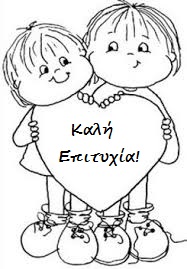 